Service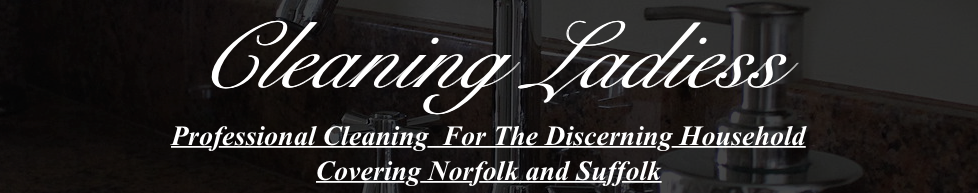 FrequencyRooms to be includedAdditional Services Facebook                                        Twitter                                 Google+                           Pinterest              NameAddressOne off cleanRegular cleanGardening serviceMoving in cleanMoving out cleanNew build cleanDailyWeeklyFortnightlyMonthlyDining RmLiving RmKitchen/UtilityHall/StairsConservatoryToilet/Bathroom Down stairsMaster Bed RmBed Rm 2Bed Rm 3Bed Rm 4Bed Rm 5Bed Rm 5Bed Rm 6Bathroom/En-suite 1Bathroom/En-suite 2Bathroom/En-suite 3Bathroom/En-suite 4Study/Office IroningLaundryClean SheetingFlowersHome ScentingWindow Cleaning (inside)Window Cleaning (outside)Oven CleaningGardeningNotesTel: 07748846676www.cleaningladiess.comcontact@cleaningladiess.com